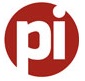 	ИЗВЕШТАЈо искоришћавању средстава за културне наменеПРИЛОЗИФотокопија оригиналне финансијске документације која сведочи о трошковима насталим у току реализације пројекта, оверене и потписане од стане корисника, и то:а)  фотокопије рачуна, налога, уговора,б) фотокопије извода на којима се виде промене стања по приложеним рачунима. Изводе оверава и потписује овлашћено лице корисник средстава. Извештај о реализацији пројекта са финансијским извештајем доставља се у року наведеном у уговору закљученим између Организације ПИ и корисника средстава, са документацијом прописаном Правилником о издвајању и додели средстава за културне намене.Средства Организације одобрена за културне намене су неповратна под условом наменског коришћења, у складу са закљученим уговором. Корисник средстава је обавезан да Организацији поднесе извештај и достави доказе о наменском искоришћавању средстава на обрасцу прописаном од стране ОрганизацијеИзвештај разматрају надлежни органи Организације ПИ.Подносилац извештаја:______________________________	М.П.Општи подациОпшти подациОпшти подациОпшти подаци1.1Назив пројекта1.2Назив, адреса и седиште корисника средстава1.3Име и презиме и контакт подаци одговорног лица за извештајПодаци о реализацији пројектаПодаци о реализацији пројектаПодаци о реализацији пројектаПодаци о реализацији пројекта2.1Време реализације (датум почетка и завршетка пројекта)2.2Остали учесници у финансирању пројекта (навести остале финансијере и одобрене износе средстава)2.3Наративни извештај о реализацији пројекта (детаљан план реализованих садржаја, списак учесника, сарадња са установама и организацијама у земљи и иностранства успостављена током реализације пројекта, може бити дужи од једне стране)Подаци о ефектима пројектаПодаци о ефектима пројектаПодаци о ефектима пројектаПодаци о ефектима пројекта3.1Сажет опис ефеката пројекта3.2Подаци о посећености (број учесника, посетилаца, продатих улазница, остварен приход од улазница и плаћених учешћа, број бесплатних улазница и сл) 3.3Купљена опрема, изведени радови и сл.3.4Подаци о видљивости пројекта у медијском простору и стручној јавности3.5НапоменеИзвештај о структури трошковаИзвештај о структури трошковаИзвештај о структури трошковаИзвештај о структури трошковаНапомена: сви новчани износи исказују се искључиво у динарима у бруто износимаНапомена: сви новчани износи исказују се искључиво у динарима у бруто износимаНапомена: сви новчани износи исказују се искључиво у динарима у бруто износимаНапомена: сви новчани износи исказују се искључиво у динарима у бруто износимаУговорна обавеза на коју се приложени рачун (односно налог, уговор и сл) односиБрој рачуна (налога, уговора и сл) и назив издаваоцаИзнос трошкаБрој и датум извода на којем се види промена стања по приложеном рачуну (налогу и сл) оверен и потписан од стране корисника4.14.24.34.44.54.64.74.84.94.10Укупно